AAU Team of the Week: Team Pro Look-Willis05/19/2014, 8:30pm EDTBy Corey Pegram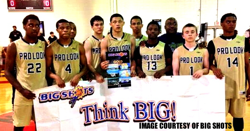 Pro Look-Willis currently stands at 25-2 overallCongratulations to Team Pro Look-Willis on being named the Vantage Hoops AAU Team of the Week for the week of May 12th through the 18th.With Wakefield class of 2015 Dominique Tham leading the way, Pro Look-Willis won their second consecutive tournament on back-to-back weekends. Last week’s success came at the Big Shots VIT, while this week’s title run took place in the Big Shots Virginia Beach event.Pro Look went 4-0 during the two-day stretch, and their average margin of victory was an impressive 13.5 points per game, with all four wins coming by at least ten points.Tham, who has been one of the more consistent players in Virginia the entire year, led the team in scoring and rebounding at 15.5 points and 9.8 rebounds per game, while another Wakefield product followed suit. Marqua Walton averaged 13.7 points per game and pulled down 3 rebounds a game, as well.Pro Look’s biggest challenge came in the form of a 69-59 win over BWSL Addison in the finals, a game where Tham was held to just 10 points. Alex Seff, however, stepped up and contributed 15 points, while Walton added 16.Owning a 25-2 overall record, Pro Look-Willis has put together one of the most impressive springs in the state.They have the next two weekends off, before traveling to the MIT Tournament on June 6th. 